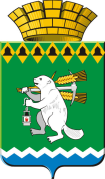  ОБЩЕСТВЕННАЯ  ПАЛАТА Артемовского городского округа623780, Свердловская область, город Артемовский, площадь Советов,3Проект повестки заседания  Общественной палаты  Артемовского городского округа30.10.2018     1.Правила перевода  с 10.01.2019г на цифровое телевизионное вещание в Артемовском городском округе.      1.1. О подготовке Артемовского городского округа к переходу с 10 января 2019 года  на цифровое телевизионное вещание.Докладчик: начальник цеха Артемовского филиала Российской телерадиосети  Возженников А.Н.      1.2. Меры социальной поддержки населению при переводе на цифровое телевещание.Докладчик:начальник Управления социальной политики Харченко С. В.Информация об участии членов Общественной палаты Артемовского городского округа на встрече с вновь избранным составом Общественной палаты Свердловской области с представителями Общественных палат муниципальных образований. Докладчики: члены Общественной палаты К.Н.Мединский, Э.В.Щупов.Информация о встрече с министром  здравоохранения Свердловской области А.И.Цветковым с представителями Общественных палат муниципальных образований. Докладчик: член Общественной палаты Э.В.Щупов.        4. Информация об участии в  расширенном заседании Общественной палаты Свердловской области  «По вопросам профилактики и борьбе с коррупцией, проблемам общественной безопасности и экспертизы и взаимодействию с системой судебно-правоохранительных органов».Докладчики: члены Общественной палаты Мединский К.Н., Меньшенина Л.Н., Яговитина Н.С.О результатах работы Администрации  Артемовского городскогоокруга по исполнению мероприятий Плана противодействия коррупции. Докладчик: первый заместитель Главы Администрации Артемовского городского округа Черемных Н.А. Содокладчики:О работе системы "Телефон доверия" по приему устных обращений граждан и организаций о фактах совершения коррупционных правонарушений муниципальными служащими Артемовского городского округа. Докладчик: Председатель Общественной палаты Р.А.Калугина.Информация о наличии и размещенных материалах на сайте Администрации  Артемовского городского округа раздела по противодействию  коррупции.Докладчик: член Общественной палаты П.И. Анчугов. Председатель   Общественной палаты                            Р.А.Калугина